СОБРАНИЕмуниципального образования«Холмский городской округ»                                        РЕШЕНИЕот  06.02.2020 г.  № 23/6-183 В соответствии с пунктом 4 статьи 5, пунктом 4 и 6 статьи 407 Налогового кодекса Российской Федерации, статьями 16, 35 Федерального закона от 06.10.2003 № 131-ФЗ «Об общих принципах организации местного самоуправления в Российской Федерации», руководствуясь пунктом 3 части 1 статьи 30 Устава муниципального образования «Холмский городской округ», Собрание муниципального образования «Холмский городской округ» РЕШИЛО:1. Внести в решение Собрания муниципального образования «Холмский городской округ» от 27.11.2014г. № 16/5-165 «О введении на территории муниципального образования «Холмский городской округ»  налога на имущество физических лиц» следующие изменения:1)  часть  5  изложить в следующей редакции:«5. Право на налоговую льготу имеют следующие категории налогоплательщиков:1) физические лица, определенные статьей 407 Налогового кодекса Российской Федерации;2) физические лица, являющиеся членами молодой семьи, в отношении жилья, приобретенного или построенного с участием ипотечного кредита.К молодым семьям в целях получения льготы относятся физические лица возраст каждого из супругов либо одного родителя в неполной семье, на период получения льготы не превышает 35 лет.Льгота распространяется на период погашения ипотечного кредита, до наступления 35 лет.3) физические лица, являющиеся членами семей, имеющих статус многодетных семей, имеющих трех и более детей в возрасте до 18 лет (детей, обучающихся по очной форме, до 23 лет).4) физические лица, имеющие статус детей-сирот и детей, оставшихся без попечения родителей.»;2) пункт 1 и 2 части 6 изложить в следующей редакции:«1)  квартира, часть квартиры или комната;  2) жилой дом или часть жилого дома;»;3) часть 7 изложить в следующей редакции:«7. Налогоплательщики - физические лица, имеющие право на налоговые льготы, установленные законодательством о налогах и сборах, представляют в налоговый орган по своему выбору заявление о предоставлении налоговой льготы, а также вправе представить документы, подтверждающие право налогоплательщика на налоговую льготу. Указанные заявление и документы могут быть представлены в налоговый орган через многофункциональный центр предоставления государственных и муниципальных услуг.Представление заявления о предоставлении налоговой льготы, подтверждение права налогоплательщика на налоговую льготу, рассмотрение налоговым органом такого заявления, направление налогоплательщику уведомления о предоставлении налоговой льготы либо сообщения об отказе от предоставления налоговой льготы осуществляются в порядке, аналогичном порядку, предусмотренному пунктом 3 статьи 361.1 Налогового кодекса Российской Федерации.».4) часть 8 изложить в следующей редакции:«8. Уведомление о выбранных объектах налогообложения, в отношении которых предоставляется налоговая льгота, предоставляется налогоплательщиком в налоговый орган по своему выбору  не позднее 31 декабря года, являющегося налоговым периодом, начиная с которого в отношении указанных объектов применяется налоговая льгота. Уведомление о выбранных объектах налогообложения может быть представлено в налоговый орган через многофункциональный центр предоставления государственных или муниципальных услуг.При непредставлении налогоплательщиком, имеющим право на налоговую льготу, уведомления о выбранном объекте налогообложения налоговая льгота предоставляется в отношении одного объекта налогообложения каждого вида с максимальной исчисленной суммой налога.».2. Опубликовать настоящее решение в газете «Холмская панорама».3. Настоящее решение вступает в силу с момента его официального опубликования и распространяется на правоотношения, возникшие с 1 января 2020 года. 4. Контроль за исполнением настоящего решения возложить на постоянную комиссию по экономике и бюджету Собрания муниципального образования «Холмский городской округ» (Пятыгин С.Д.), Финансовое управление администрации муниципального образования «Холмский городской округ» (Судникович Е.В).Исполняющий обязанности мэра                                                                         О.И. Манжарамуниципального образования                                                                                «Холмский городской округ»                                                                                  О внесении изменений в решение Собрания муниципального образования «Холмский городской округ» от 27.11.2014г. № 16/5-165 «О введении на территории муниципального образования «Холмский городской округ»  налога на имущество физических лиц» 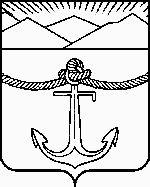 